MATHÉMATIQUES (10 points)Exercice 1 : (3 points)100 – 97,2  = 2,8  soit 2,8 %	0,5 pt 	0,25 pt par réponse correcte soit un total de 1 pt 	1,5 pt avec modalités indiquées sinon 1 ptExercice 2 : (4,5 points)	0,25 pt par réponse correcte soit un total de 1 pt	1 pt pour le placement des points et 0,5 pt pour le tracé de la droite soit un total de 1,5 pt.Le prix à payer pour 500 m3 est de 300 €.	0,5 ptLa technique la moins coûteuse est l’osmose car la droite D1 est « en dessous » de la droite D2			Toute justification mathématique correcte est acceptée…0,5 pt 	0,5 ptLe coût sera de 200 €.		Toute réponse cohérente avec le résultat de la question 2.4.1. sera acceptée 0,5 ptExercice 3 :(2,5 points)Cylindre	0,5 pt	0,5 pt	0,5 ptOui, car  	0,5 pt	0,5 ptSCIENCES PHYSIQUES (10 points)Exercice 4 : (6 points)Le nitrate d’argent	0,5 ptNom des éléments de verrerie : 0,5 pt	Qualité de la rédaction : 0,5 pt	soit un total de 1ptL’eau testée contient des ions chlorure car on a la formation d’un précipité blanc après ajout de nitrate d’argent.			0,5 pt pour la réponse et 0,5 pt pour la justification soit un total de 1 pt  	0,5 pt par colonne correcte soit un total de 1 ptM (AgNO3) g/mol	0,5 ptIl faut porter des gants, des lunettes et une blouse. (au choix du candidat)	 1 pt250 mg/L = 0,25 g/L	0,5 ptOui, car 0,15 g/L < 0,25 g/L	0,5 ptExercice 5 : (4 points)5.1. 72 × 38 = 2 736 soit 2 736 W	0,5 pt5.2. E1 = P × t = 2 736 × 5 = 13 680 soit 13 680 Wh ou 13,68 kWh	0,5 pt5.3. E2 = P × t = 1 700 × 8 = 13 600 soit 13 600 Wh ou 13,6 kWh	0,5 pt5.4. Le fonctionnement durant 5 heures du générateur est suffisant car E1 > E2	0,5 pt5.5. Voltmètre ou multimètre	0,5 pt5.6. 200 V	0,5 pt5.7. Il faut prendre le calibre immédiatement supérieur.	0,5 pt5.8. Bornes VΩ et COM	0,5 ptOrigineFréquence (en %)Angle arrondi au degréRivières5,620Eau atmosphérique6,423Eau dans le sol21,979Lacs66,1238TOTAL :100360Volume d’eau  V (en m3)50100200300400500Prix P (en €)204080120160200À l’aide du bécher, verser quelques millilitres d’eau à analyser dans le tube à essais.Ajouter quelques gouttes de réactif dans le tube à essais.Symbole de l’élément chimiqueAgNONom de l’élément chimiqueArgentAzoteOxygèneNombre d’éléments113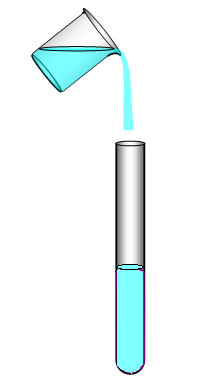 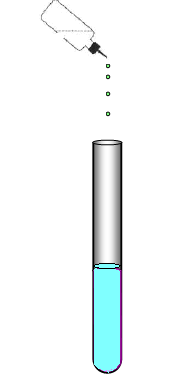 